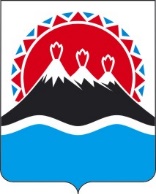 МИНИСТЕРСТВО ТРУДА И РАЗВИТИЯ КАДРОВОГОПОТЕНЦИАЛА КАМЧАТСКОГО КРАЯПРИКАЗВ соответствии со статьей 50 Трудового кодекса Российской Федерации, статьей 44 Федерального закона от 21.12.2021 № 414-ФЗ «Об общих принципах организации публичной власти в субъектах Российской Федерации», статьями 25, 26 Закона Камчатского края от 04.07.2008 № 79 «О социальном партнерстве в сфере труда в Камчатском крае», Законом Камчатского края от 11.03.2008 
№ 17 «О трехсторонней Комиссии по регулированию социально-трудовых отношений в Камчатском крае», Постановлением Правительства Камчатского края от 31.03.2023 № 179-П «Об утверждении Положения о Министерстве труда и развития кадрового потенциала Камчатского края»ПРИКАЗЫВАЮ:Утвердить порядок проведения Министерством труда и развития кадрового потенциала Камчатского края уведомительной регистрации региональных соглашений, территориальных соглашений и коллективных договоров, согласно приложению к настоящему приказу.Признать утратившим силу приказ Министерства труда и развития кадрового потенциала Камчатского края от 27.04.2021 № 149 «Об утверждении Административного регламента предоставления государственной услуги по уведомительной регистрации коллективных договоров и соглашений, заключенных на региональном, отраслевом (межотраслевом) и территориальном уровнях социального партнёрства».3. Настоящий приказ вступает в силу после дня его официального опубликования.Приложениек приказу Министерства труда и развития кадрового потенциала Камчатского краяот Дата регистрации № Номер документаПорядокпроведения Министерством труда и развития кадрового потенциала Камчатского края уведомительной регистрации региональных соглашений, территориальных соглашений и коллективных договоровНастоящий порядок определяет процедуру и условия проведения Министерством труда и развития кадрового потенциала Камчатского края
(далее – Министерство) уведомительной регистрации региональных соглашений, территориальных соглашений и коллективных договоров (далее – коллективные договоры (соглашения)).2. Уведомительной регистрации подлежат:коллективные договоры, заключенные между работниками и работодателями (в лице их представителей), осуществляющими свою деятельность на территории Камчатского края, а также соглашения о пролонгации, внесении изменений и (или) дополнений в зарегистрированные ранее коллективные договоры, соглашения (далее – коллективные договоры);региональные, территориальные соглашения, регулирующие социально-трудовые отношения и устанавливающие общие принципы регулирования связанных с ними экономических отношений (далее – соглашения).3. Сторонами коллективного договора являются представители работников (первичная профсоюзная организация или иные представители, избираемые работниками) и работодателя (руководитель организации, работодатель - индивидуальный предприниматель (лично) или уполномоченные ими лица) (далее – стороны коллективного договора)Сторонами соглашения социального партнерства являются полномочные представители работников (в том числе краевые профессиональные союзы, их объединения (ассоциации) и работодателей на региональном, территориальном уровнях социального партнерства в пределах их компетенции (объединение работодателей (руководитель объединения работодателей) либо его уполномоченный представитель) и (или) представители  высшего исполнительного органа Камчатского края и иных исполнительных органов Камчатского края (далее – стороны соглашения).4. Уведомительная регистрация осуществляется Министерством.Сведения о коллективном договоре (соглашении) вносятся в электронный журнал (приложение 6, 7 к настоящему Порядку).5. В целях проведения уведомительной регистрации коллективного договора (соглашения), не позднее 7 дней после дня заключения коллективного договора (соглашения), стороны направляют на имя Министра труда и развития кадрового потенциала Камчатского края (далее – Министр) письменный запрос, который оформляется в печатном виде на русском языке за подписью уполномоченного представителя стороны коллективного договора (соглашения), согласно приложению 1 к настоящему Порядку.6. К запросу прилагаются:1) коллективный договор (соглашение) в количестве не менее трех оригинальных экземпляров, оформленный надлежащим образом:прошит совместно с приложениями (если имеются), пронумерован, скреплен печатями;текст представляемых документов должен быть написан разборчиво, шрифтом Times New Roman, наименования юридических лиц – без сокращений, с указанием их мест нахождения;в документах не должно быть подчисток, приписок, зачеркнутых слов и иных неоговоренных исправлений;документы не должны иметь повреждений, наличие которых не позволяет однозначно истолковать их содержание;2) протоколы разногласий, если таковые имеются;3) сведения, подтверждающие полномочия представителя работников на заключение коллективного договора или внесение в него изменений и дополнений:а) для подтверждения полномочий первичной профсоюзной организации - информация о количестве членов первичной профсоюзной организации, объединяющей работников, либо копия (выписка) протокола общего собрания (конференции) работников о наделении ее указанными полномочиями в случае, если первичная профсоюзная организация не объединяет более половины работников;б) для подтверждения полномочий иных представителей работников - копия (выписка) протокола общего собрания (конференции) работников об их избрании.4) Подтверждение полномочий представителей работников на внесение изменений и дополнений в коллективный договор не требуется в случае, если соответствующие полномочия данных представителей подтверждены при регистрации коллективного договора.7. Аналогичный комплект документов предоставляется на уведомительную регистрацию изменений и дополнений в зарегистрированный ранее коллективный договор (соглашение).8. Министерство проводит проверку коллективного договора (соглашения) на предмет выявления условий, ухудшающих положение работников.Срок уведомительной регистрации коллективного договора (соглашения) составляет не более 5 календарных дней со дня регистрации запроса в Министерстве.Первым днем считается день регистрации запроса в Министерстве (независимо от способа представления).Последним днем считается день уведомительной регистрации коллективного договора (соглашения) с присвоением регистрационного номера (независимо от факта его получения). Дата регистрации уведомления о проведении уведомительной регистрации коллективного договора (соглашения) не может быть позже даты, указанной на штампе уведомительной регистрации, более, чем на 3 рабочих дня.9. Общий срок рассмотрения коллективного договора (соглашения) составляет 30 календарных дней.В случае необходимости получения дополнительной информации и уточнения имеющихся сведений, необходимых для проведения уведомительной регистрации, срок рассмотрения коллективного договора может быть продлен Министерством не более чем на 30 календарных дней, при этом сторонам сообщается о причинах продления срока рассмотрения коллективного договора.10. Основаниями для отказа в проведении уведомительной регистрации являются следующие случаи:1) сторонами не представлены документы, указанные в частях 5,6 настоящего Порядка;2) представленные сторонами документы не соответствуют требованиям, предъявляемым к оформлению документов, необходимых для проведения уведомительной регистрации, предусмотренным частями 5,6 настоящего Порядка;3) запрос не относится по существу к проведению уведомительной регистрации;4) правовой статус заявителя не соответствует требованиям, установленным Трудовым кодексом Российской Федерации и частью 2 Порядка;5) изменения и дополнения вносятся в недействующий или незарегистрированный Министерством коллективный договор (соглашение);6) текст запроса не поддается прочтению.11. После устранения оснований для отказа в проведении уведомительной регистрации стороны вправе повторно обратиться в Министерство для проведения уведомительной регистрации в соответствии с настоящим Порядком.Приложение 1к Порядку проведения уведомительной регистрации коллективных договоров (соглашений)ФОРМАМинистру труда и развития кадрового потенциала Камчатского края_______________________        (фамилия, инициалы)Запроспри направлении на уведомительную регистрацию коллективного договора (соглашения о внесении изменений и (или) дополнений в зарегистрированный ранее коллективный договор)В соответствии со статьей 50 Трудового кодекса Российской Федерации и статьей 26 Закона Камчатского края от 04.07.2008 № 79 «О социальном партнерстве в сфере труда в Камчатском крае» прошу провести уведомительную регистрацию коллективного договора (соглашения о внесении изменений и (или) дополнений в коллективный договор) между______________________________________________,                                                       (указываются стороны, заключившие коллективный договор)________________________________________________________________________заключенного на срок _____________________________________________________.                           (указывается дата подписания коллективного договора и период его действия)Фактический адрес организации:ФИО и номер телефона контактного лица:Адрес электронной почты (если имеется).Основной вид деятельности организации и код по ОКВЭД.Форма собственности организации.Общая численность работников организации на день заключения коллективного договора (включая работников обособленных структурных подразделений, представительств и филиалов организации, на которых распространяются условия коллективного договора) _______, из них членов профсоюза (при наличии) _______.Факт распространения на работников организации федеральных, региональных, отраслевых (межотраслевых), территориальных и иных соглашений.Приложения:коллективный договор (с приложениями) – 3 (или более) экземпляра (листы прошиты, пронумерованы и скреплены печатью);протоколы разногласий, если таковые имеются.сведения, подтверждающие полномочия представителя работников на заключение или изменение коллективного договора. дата составления запросаРуководитель организации ____________________________________________           (должность)                                             (подпись)                                         (Ф.И.О.)Приложение 2к Порядку проведения уведомительной регистрации коллективных договоров (соглашений) 							           Министру труда и развитиякадрового потенциала Камчатского края______________________								        (фамилия, инициалы)ЗАПРОСпри направлении на уведомительную регистрацию соглашения (соглашения о внесении изменений и (или) дополнений в зарегистрированное ранее соглашение)В соответствии со статьей 50 Трудового кодекса Российской Федерации и статьей 25 Закона Камчатского края от 04.07.2008 № 79 «О социальном партнерстве в сфере труда в Камчатском крае» прошу провести уведомительную регистрацию соглашения (соглашения о внесении изменений и (или) дополнений в зарегистрированное ранее соглашение) к коллективному договору от ___________________ № _________ между___________________________________,(дата и номер ранее  зарегистрированного                  (стороны коллективного договора (соглашения)) коллективного договора)заключенному на срок ____________________________________________________.                            (дата подписания соглашения и период его действия)Фактический адрес организации:ФИО и номер телефона контактного лица:Адрес электронной почты (если имеется).Основной вид деятельности работодателя (работодателей) и код по ОКВЭД (для региональных, территориальных соглашений).Перечень организаций, на которые распространяется действие соглашения.Сведения о численности работников, охваченных соглашением.Приложения:соглашение (с приложениями) - 3 (или более) экземпляра в зависимости от вида соглашения (листы прошиты, пронумерованы и скреплены печатью);протоколы разногласий, если таковые имеются.дата составления запросаПредставитель работодателя (ей) ______________________________________           (должность)                                                       (подпись)                          (Ф.И.О.)        Приложение 3к Порядку проведения уведомительной регистрации коллективных договоров (соглашений)ФОРМАОформляется на бланке Министерства трудаи развития кадрового потенциала Камчатского краяУведомление о проведении уведомительнойрегистрации коллективного договора (соглашения)                                       Министерство труда и развития кадрового потенциала Камчатского края (далее – Министерство) на основании статьи 50 Трудового кодекса Российской Федерации, статей 25, 26 Закона Камчатского края от 04.07.2008 № 79 «О социальном партнерстве в сфере труда в Камчатском крае» и в соответствии с Порядком проведения уведомительной регистрации региональных соглашений, территориальных соглашений и коллективных договоров, утвержденным приказом Министерства от ______ № _____ (далее – Порядок), провело уведомительную регистрацию коллективного договора (соглашения) ____________________________,                (наименование организации)принятого со сроком действия с __________________ по ________________.Коллективному договору (соглашению) присвоен регистрационный № ______ от «_____»________________ 20_____года.В то же время, в целях приведения представленного коллективного договора (соглашения) в соответствие с трудовым законодательством Российской Федерации, предлагаем Вам устранить следующие замечания: _________________________________________________________________________	(при выявлении перечисляются условия коллективного договора (соглашения), ухудшающие положение работников по сравнению с трудовым законодательством и иными нормативными правовыми актами, содержащими нормы трудового права и на этом основании не подлежащие применению)Об устранении вышеуказанных замечаний предлагаем уведомить Министерство в месячный срок со дня получения данного заключения.Для сведения сообщаем, что изменения и дополнения к коллективному договору (соглашению) оформляются путем заключения соглашения о внесении изменений и (или) дополнений в коллективный договор (соглашение).Соглашение о внесении изменений и (или) дополнений в коллективный договор (соглашение) проходит уведомительную регистрацию в соответствии с Порядком.На уведомительную регистрацию соглашение о внесении изменений и (или) дополнений в коллективный договор (соглашение) представляется не менее чем в трех экземплярах, каждый из которых должен быть прошит, пронумерован и скреплен печатью.На титульном листе указываются те же сведения, что и при оформлении коллективного договора (соглашения).Министр, либо лицо, его замещающее ____________________ (И.О. Фамилия) 							(подпись) (отчество – при наличии) Ф.И.О. (последнее – при наличии) исполнителя, телефон            Приложение 4к Порядку проведения уведомительной регистрации коллективных договоров (соглашений)ФОРМАОформляется на бланке Министерства трудаи развития кадрового потенциала Камчатского краяУведомление о проведении уведомительной регистрации региональных соглашений,территориальных соглашенийМинистерство труда и развития кадрового потенциала Камчатского края (далее – Министерство) на основании статьи 50 Трудового кодекса Российской Федерации, статей 25, 26 Закона Камчатского края от 04.07.2008 № 79 «О социальном партнерстве в сфере труда в Камчатском крае» и в соответствии с Порядком проведения уведомительной регистрации региональных соглашений, территориальных соглашений и коллективных договоров, утвержденным приказом Министерства от _________ № _____ (далее – Порядок), провело уведомительную регистрацию соглашения между _________________________, принятого со сроком действия с ___________ по ____________ (далее – Соглашение).Соглашению присвоен регистрационный № ___ от  «____»_________20__года.В то же время, в целях приведения представленного Соглашения в соответствие с трудовым законодательством Российской Федерации, предлагаем Вам устранить следующие замечания: _________________________________________________________________________	(при выявлении перечисляются условия коллективного договора (соглашения), ухудшающие положение работников по сравнению с трудовым законодательством и иными нормативными правовыми актами, содержащими нормы трудового права и на этом основании не подлежащие применению)Об устранении вышеуказанных замечаний предлагаем уведомить Министерство в месячный срок со дня получения данного заключения.Для сведения сообщаем, что изменения и дополнения к соглашению оформляются путем заключения соглашения о внесении изменений и (или) дополнений в Соглашение.Соглашение о внесении изменений и (или) дополнений в Соглашение проходит уведомительную регистрацию в соответствии с Порядком.На уведомительную регистрацию соглашение о внесении изменений и (или) дополнений в Соглашение представляется не менее чем в трех экземплярах, каждый из которых должен быть прошит, пронумерован и скреплен печатью.На титульном листе указываются те же сведения, что и при оформлении Соглашения.Министр, либо лицо, его замещающее ____________________ (И.О. Фамилия) 							(подпись) (отчество – при наличии) Ф.И.О. (последнее – при наличии) исполнителя, телефон            Приложение 5к Порядку проведения уведомительной регистрации коллективных договоров (соглашений)ФОРМАОформляется на бланке Министерства трудаи развития кадрового потенциала Камчатского краяУведомление об отказев проведении уведомительной регистрации региональных соглашений, территориальных соглашений и коллективных договоров	Руководствуясь нормами законодательства Российской Федерации и соответствии с Порядком проведения уведомительной регистрации региональных соглашений, территориальных соглашений и коллективных договоров, утвержденным приказом Министерства труда и развития кадрового потенциала Камчатского края от _________ № _____ (далее – Порядок), в проведении уведомительной регистрации коллективного договора (соглашения) по Вашему запросу от  «_____»___________ 20 ___ года отказано по следующим основаниям (нужное указать):1) сторонами не представлены документы, указанные в частях 5,6 Порядка;2) представленные сторонами документы не соответствуют требованиям, предъявляемым к оформлению документов, необходимых для проведения уведомительной регистрации, предусмотренным частями 5,6 Порядка;3) запрос не относится по существу к проведению уведомительной регистрации;4) правовой статус заявителя не соответствует требованиям, установленным Трудовым кодексом Российской Федерации и частью 3 Порядка;5) изменения и дополнения вносятся в недействующий или незарегистрированный Министерством коллективный договор;6) текст запроса  не поддается прочтению.Министр, либо лицо, его замещающее ____________________ (И.О. Фамилия) 							(подпись) (отчество – при наличии) Ф.И.О. (последнее – при наличии) исполнителя, телефон            Приложение 6к Порядку проведения уведомительной регистрации коллективных договоров (соглашений)ФОРМАЖурнал уведомительной регистрации коллективных договоров (соглашений к ним) (ведется в электронном виде)               	        Приложение 7к Порядку проведения уведомительной регистрации коллективных договоров (соглашений)ФОРМАЖурнал уведомительной регистрации региональных соглашений, территориальных соглашений (ведется в электронном виде)[Дата регистрации] № [Номер документа]г. Петропавловск-КамчатскийОб утверждении порядка проведения Министерством труда и развития кадрового потенциала Камчатского края уведомительной регистрации региональных соглашений, территориальных соглашений и коллективных договоровМинистр[горизонтальный штамп подписи 1]Н.Б. НиценкоРегистрационный номерДата принятия на регистрациюНаименование организацииСтороны, подписавшие коллективный договор, контактные данныеДата заключения, срок действияНаличие приложений, протокола разногласийСведения о внесении измененийДата регистрации, наличие замечанийОтметка о получении, с указанием даты123456789Регистрационный номерДата заключенияНаименование соглашенияСтороны, подписавшие коллективный договор, контактные данныеСрок действияСведения о внесении измененийДата регистрации, наличие замечанийОтметка о получении, дата12345678